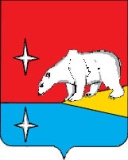 ГЛАВА ГОРОДСКОГО ОКРУГА ЭГВЕКИНОТП О С Т А Н О В Л Е Н И ЕО признании утратившими силу отдельных муниципальных правовых актовВ связи с утратой актуальности отдельных муниципальных правовых актов,П О С Т А Н О В Л Я Ю:1. Признать утратившими силу следующие муниципальные правовые акты:1.1. Постановление исполняющего обязанности Главы Иультинского муниципального района от 27 февраля 2009 г. № 28 «Об условиях установления особого противопожарного режима в городских и сельских поселениях Иультинского муниципального района в случае повышения пожарной опасности, а также дополнительных требованиях пожарной безопасности на время его действия».1.2. Постановление исполняющего обязанности Главы Иультинского муниципального района от 27 февраля 2009 г. № 29 «Об обеспечении надлежащего состояния источников противопожарного водоснабжения в городских и сельских поселениях Иультинского муниципального района».1.3. Постановление Главы Иультинского муниципального района от                           30 ноября 2012 г. № 356-пг «О подготовке и содержании в готовности сил и средств для защиты населения и территорий Иультинского муниципального района от чрезвычайных ситуаций».1.4. Постановление Главы Иультинского муниципального района от                              30 ноября 2012 г. № 357-пг «Об организации и проведении аварийно-спасательных и других неотложных работ в зонах чрезвычайных ситуаций природного и техногенного характера на территории Иультинского муниципального района».1.5. Постановление Главы Иультинского муниципального района от                              31 января 2013 г. № 17-пг «О мерах правовой и социальной защиты, морального и материального стимулирования добровольных пожарных Иультинского муниципального района».1.6. Постановление Главы Иультинского муниципального района от                               15 марта 2013 г. № 62-пг «О системе оповещения и информирования населения Иультинского муниципального района об угрозе возникновения или о возникновении чрезвычайных ситуаций природного и техногенного характера, об опасностях, возникающих при ведении военных действий или вследствие этих действий».1.7. Постановление Главы Иультинского муниципального района от                                24 января 2014 г. № 10-пг «О содержании в исправном состоянии средств обеспечения пожарной безопасности жилых и общественных зданий, расположенных в городских и сельских поселениях Иультинского муниципального района, находящихся в муниципальной собственности».2. Настоящее постановление обнародовать в местах, определенных Уставом городского округа Эгвекинот, разместить на официальном сайте Администрации городского округа Эгвекинот в информационно-телекоммуникационной сети «Интернет».3. Настоящее постановление вступает в силу со дня обнародования.4. Контроль исполнения настоящего постановления оставляю за собой.									       	          Р.В. Коркишко               от  3 февраля 2020 года№ 3 -пгп. Эгвекинот